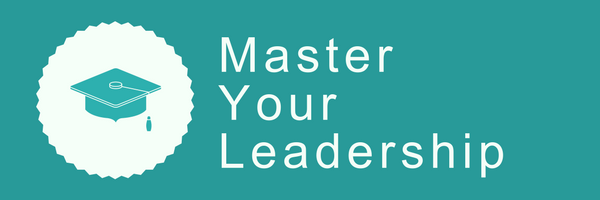 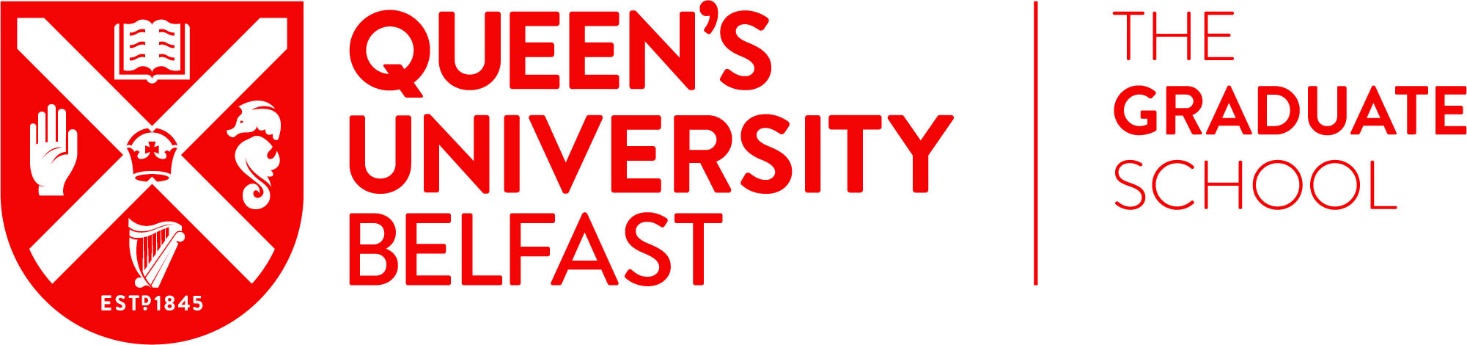 Application Form: PGT Leadership Development Programme 1718Master Your Leadership is The Graduate School’s flagship leadership development programme for postgraduate taught students. Over 4 sessions, you will undertake a 360-degree analysis of strengths, work as teams to develop solutions for a challenge set by an employer/organisation, undertake mock-interviews and develop a personal development plan.Please note by completing this registration form you are committing to completing the programme on the dates specified. All applications will be reviewed by a panel of staff within The Graduate School and places will be awarded on a first come first served basis.    The form should be completed and emailed to pg.skills@qub.ac.uk / or handed into The Graduate School Reception. Electronic copies of this form can be found at: http://www.qub.ac.uk/graduate-school/development/postgraduate-taught-leadership-programme/Participants need to take part in all pillars to complete the programme. Please note that communication is a component of each of the other 4 pillars.Have you undertaken/had experience of leadership training previously?     Yes/ NoIf yes, please outline in more detail:DeclarationI confirm the information I have provided is true and that I can commit to the training dates as I have outlined:Signed:  ______________________________________________________________Date:  	______________________________________________________________Registration for each cohort closes 2 weeks prior to start date. We will notify you to confirm your place.If you have any queries, please contact pg.skills@qub.ac.uk.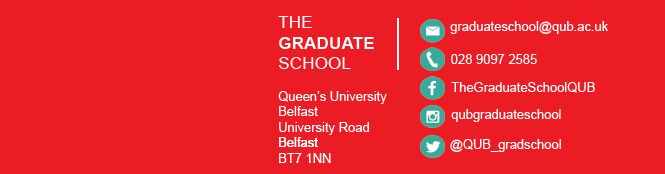 Title:Forename(s):Preferred name:Surname:Student Number:School:Course of Study:QUB Email Address:Contact Number:Cohort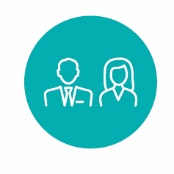 Leader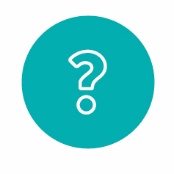 Thinker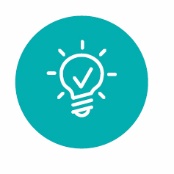 Innovator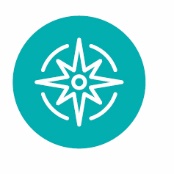 Future ReadySelectOne57th Feb 1821st Feb 187th March 1825th April 1869th Feb 1823rd Feb 189th March 1827th April 18714th Feb 1828th Feb 1814th March 182nd May 18816th Feb 182nd March 1816th March 184th May 18Summer School 124th July1825th July 1826th July 1827th July 18Summer School 231st Jul 181st Aug 182nd Aug 183rd Aug 18CriteriaIndicatorsEvidence of commitment Indication of interest in professional and personal development Ability to commit to full range of training sessionsEvidence that the programme will support your future career aspirationsIndication that the link between this training and your future career has been consideredIndication of the relevance of this qualification to future career plans